Secuencia 5: ¿Amazonía, el pulmón de la tierra nos  preocupa?Apunta palabras para describir la fotografía.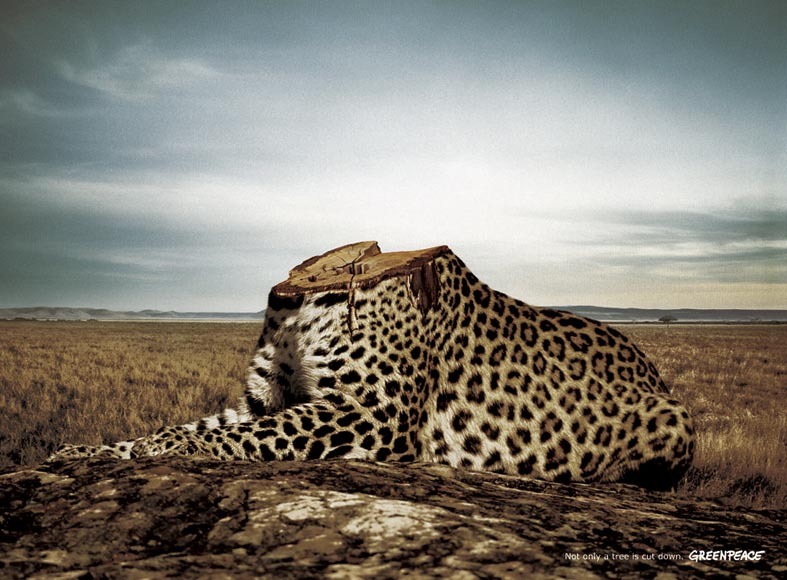 Secuencia 5: ¿Amazonía, el pulmón de la tierra nos  preocupa?Apunta palabras para describir la fotografía.Secuencia 5: ¿Amazonía, el pulmón de la tierra nos  preocupa?Lazo internet:  http://www.lobomexicano.org.mx/jaguar/status.htm 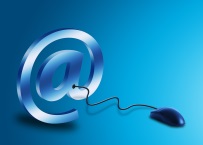 Completa la ficha de identidad , con palabras únicamente: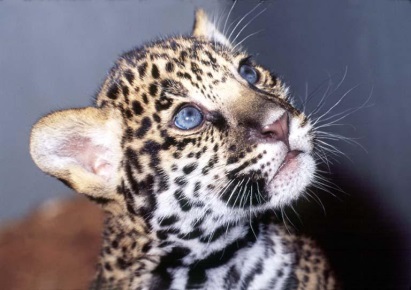 Secuencia 5: ¿Amazonía, el pulmón de la tierra nos  preocupa?Lazo internet: http://www.lobomexicano.org.mx/jaguar/status.htm completa la ficha de identidad , con palabras únicamente: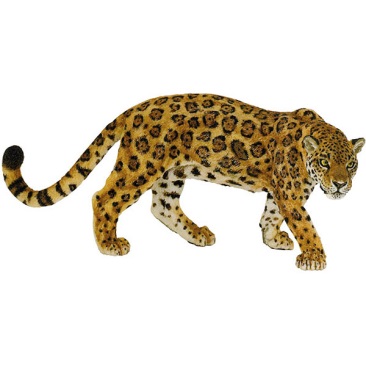 Para describir:Léxico:Para describir:Léxico:STATUS:Características:Residencia:Le gusta…♥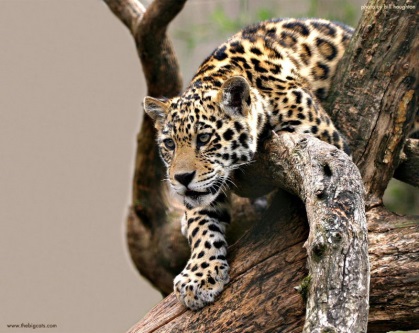 Datos originales….¿ cómo ayudar al jaguar?Otro animal “de la selva amazónica”STATUS:Características:Residencia:Le gusta…♥Datos originales….¿ cómo ayudar al jaguar?Otro animal “de la selva amazónica”